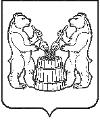 АДМИНИСТРАЦИЯ УСТЬЯНСКОГО МУНИЦИПАЛЬНОГО РАЙОНААРХАНГЕЛЬСКОЙ ОБЛАСТИПОСТАНОВЛЕНИЕ от  13 сентября 2022 года № 1720р.п. ОктябрьскийОб утверждении Программы функционирования и развития муниципального опорного центра Устьянского муниципального районаВ   целях  реализации  мероприятий по внедрению целевой модели развития региональной и муниципальной  систем дополнительного образования детей, достижению показателя 80% охвата дополнительным образованием детей Устьянского района в возрасте от 5 до 17 лет  к концу 2024 года через обновление форм и содержание дополнительного образования муниципалитета, администрация Устьянского муниципального района Архангельской области  ПОСТАНОВЛЯЕТ:1. Утвердить программу функционирования и развития муниципального опорного центра Устьянского муниципального района.2. Разместить настоящее постановление на официальном сайте администрации Устьянского муниципального района,   в информационно-телекоммуникационной сети «Интернет».3. Контроль за выполнением настоящего постановления возложить на заместителя главы администрации Устьянского муниципального района Архангельской области по социальным вопросам Мемнонову  Ольгу Вячеславовну.Исполняющий обязанностиглавы Устьянского муниципального района                   О.В. Мемнонова